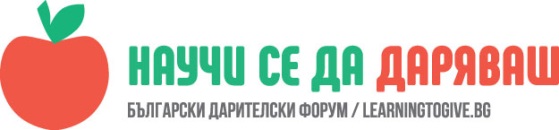 УРОК: Да направим проект в полза на общността Стефка Пенева, учител в СУЕЕ „Св. Константин-Кирил Философ”, гр. РусеЧасовете са  проведени в III„A“ клас на 16.04.2018 г. и  17.04.2018г.„Човек е най- висок , когато се наведе да помогне на дете“Ейбрахам Линкълн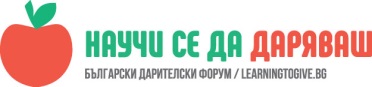 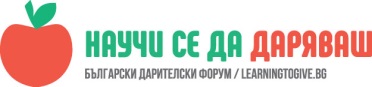 Да се запознаят учениците със стъпките при изработването на проект;Третокласниците да предложат  и реализират свои идеи за помощ и проекти в полза на другите;Да се задълбочат знанията на учениците за набиране на ресурси за нуждаещите се;
Да се развие емпатията и съпричастността у децата;
 Материали опаковъчна хартия кашониОписание1 часУрокът започнах на 16.04. с игра  за споделяне. Децата разказаха за своите чувства и вълнения от идеята да правим добрини и да помагаме на нуждаещите се. Говорихме по темата, че всички деца имат сходни желанияи нужди и искат топлина и любов, харесват  и се радват на  подаръци. Разсъждавахме върху постъпките на гълъбицата и марвката от баснята на Жан дьо Лафонтен. Говорихме за това как се чувства гълъбицата като помага и как третокласниците разбират думите ,че  е хубаво да правиш добро. Предложих  на третокласниците  да участваме и в благотворителната  мисията "Помогни с дрехи, обувки и тетрадки на ученици в неравностойно положение"   от платформата на TimeHeroes за децата от град Ябланица. Решихме да се включим и да помогнем с пъзели, играчки и  канцеларски материали за деца в неравностойно положение. Третокласниците вече имаха опит от предната благотворителна кампания и бързо обсъдихме  как да се включим и какво може да донесем.2 часУрокът продължих на 17.04. с включването ни в  благотворителна инициатива от платформата на TimeHeroes  "Помогни с дрехи, обувки и тетрадки на ученици в неравностойно положение"  за децата от град Ябланица. Линк към мисията: https://timeheroes.org/bg/ivelina-ninova/dari-drehi-obuvki-uchebni-posobia-uchenitsi-neravnostoino-polozhenie  В продължение на няколко дни третокласниците подготвиха и  донесоха нови и използвани, но запазени дрехи, играчки, пъзели, книги и канцеларски материали.За реализиране на участието ни в благотворителните инициативи за децата в село Ясеновец и за децата от град Ябланица, получихме подкрепата от родителите на учениците.  Събраните дрехи и подаръци за двете кампании поставихме в кашони и  изпратихме на 17.04. с куриер на посочен  адрес.Третокласниците изказаха вълненията си от направеното добро. Обсъдихме    съвместен проект в полза на общността  да реализираме  за нашето училище. Планирахме следващите си действия да са насочени  към включването ни в изработване на общи плакати за опазването на природата, посветени на Денят на Земята. Като заключителна проява решихме съвместно да засадим  наше дърво и  да почистим двора в училище.„Струвай добро, да намериш добро“- Петър Берон„ Ако си добър и светът става по - добър.“„О, колко е хубаво да правиш добро“„Всички деца обичат изненади и подаръци“„Всички деца  искат топлина, любов и закрила.“„Чувстваш се добре, когато правиш добро“„ Какво цвете е признателността, която се ражда от стореното добро“ -  Жан дьо Лафонтен